I – Identificação do Estabelecimento de Ensino / Entidade Promotora1 – Direção Regional de Educação           Instituto para a Qualificação, IP –RAM 1.1 – Estabelecimento de Ensino/ Entidade Promotora:___ 1.2 – Endereço:          Localidade:         Código Postal:      -    1.3 – Telefone (s): (     )       Fax: (     )                                               II – Identificação da Entidade Formadora2.1 – Denominação social                         NIPC 2.2 – Endereço      , Localidade      , Código Postal      -    2.3 – Telefone (s): (     )       Fax: (     )                                               2.4 – Responsável pela formação      , Telef.: (     )           2.5 – Certificação (aplicável apenas às entidades certificadas):                Áreas de educação e Formação:                 III – Identificação do Curso    Escolar      Dupla Certificação3.1 – Nível/tipologia:   3.1.1 – Designação do Itinerário       Nível       (Ver Catálogo Nacional de Qualificações)3.1.2 – Saída Profissional      3.1.3– Área de formação      3.2 – Duração do curso(horas):      3.2.1 –  Datas previstas de início:      -    -    e de conclusão:      -    -   3.2.2 – Regime de funcionamento:      IV – Enquadramento da Oferta Formativa– Contextualização do projeto (Fundamentação e objetivos do percurso)Nota: Se forem considerados relevantes para a contextualização do projeto, apresentar em anexo outros documentos. – Parceiros Envolvidos no curso e tipo de participaçãoV – Plano Curricular5.1– Desenho curricular (a) Verificar o Referencial do Catálogo Nacional de QualificaçõesVI – Identificação dos formandos6.1 – Listagem de Formandos:  (b) Em alternativa, indicar o n.º de Passaporte ou a Autorização de Residência.VII – Identificação dos Professores / Formadores7.1 – Listagem de Professores / Formadores:7.2 – Listagem de Outros Técnicos envolvidos:VIII– Identificação do mediador8.1 – Nome               8.2 – Habilitações Académicas e Profissionais:          8.3 - Indicação se possui experiência em Educação e Formação de Adultos      IX – Enquadramento da Oferta Formativa9.1– Metodologias e Estratégias de Avaliação dos FormandosNota: Se forem considerados relevantes para a Contextualização do projeto, apresentar em anexo outros documentos.9.2– Metodologias de avaliação do curso      -    de       de     (Assinatura do Responsável da Entidade Formadora)X – ParecerParecer do Instituto para a Qualificação, IP -RAM; da Direção Regional de Administração Escolar (DRAE) e da Direção Regional de Planeamento, Recursos e Infraestruturas (DRPRI).   XI – Autorização de FuncionamentoDespacho da Direção Regional de Educação ou do Instituto para a Qualificação, IP –RAM.         -    de       de     (Assinatura do Diretor Regional/ Presidente do Conselho Diretivo do Instituto para a Qualificação)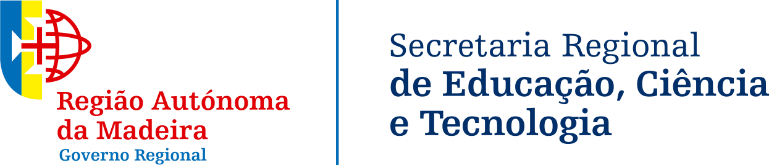 Proposta de Autorização de Funcionamento dos Cursos de Educação e Formação de Adultos(EFA)Portaria n.º 80/2008, de 27 de junho, alterado pela Retificação, de 13 de agosto de 2008, e pela Portaria n.º 74/2011, de 30 de junhoCOMPONENTES DE FORMAÇÃOÁREAS DE COMPETÊNCIA CHAVEUNIDADES DE COMPETÊNCIA (UC) / UNIDADES DE FORMAÇÃO DE CURTA DURAÇÃO (UFCD)UNIDADES DE COMPETÊNCIA (UC) / UNIDADES DE FORMAÇÃO DE CURTA DURAÇÃO (UFCD)UNIDADES DE COMPETÊNCIA (UC) / UNIDADES DE FORMAÇÃO DE CURTA DURAÇÃO (UFCD)UNIDADES DE COMPETÊNCIA (UC) / UNIDADES DE FORMAÇÃO DE CURTA DURAÇÃO (UFCD)UNIDADES DE COMPETÊNCIA (UC) / UNIDADES DE FORMAÇÃO DE CURTA DURAÇÃO (UFCD)UNIDADES DE COMPETÊNCIA (UC) / UNIDADES DE FORMAÇÃO DE CURTA DURAÇÃO (UFCD)UNIDADES DE COMPETÊNCIA (UC) / UNIDADES DE FORMAÇÃO DE CURTA DURAÇÃO (UFCD)UNIDADES DE COMPETÊNCIA (UC) / UNIDADES DE FORMAÇÃO DE CURTA DURAÇÃO (UFCD)CARGA HORÁRIAFORMAÇÃO DE BASEFORMAÇÃO DE BASEFORMAÇÃO DE BASEFORMAÇÃO DE BASEFORMAÇÃO DE BASEFORMAÇÃO DE BASEFORMAÇÃO DE BASEFORMAÇÃO DE BASEFORMAÇÃO DE BASEIdentificar a Língua estrangeira e o Nível (Iniciação e/ou desenvolvimento):      Identificar a Língua estrangeira e o Nível (Iniciação e/ou desenvolvimento):      Identificar a Língua estrangeira e o Nível (Iniciação e/ou desenvolvimento):      Identificar a Língua estrangeira e o Nível (Iniciação e/ou desenvolvimento):      Identificar a Língua estrangeira e o Nível (Iniciação e/ou desenvolvimento):      Identificar a Língua estrangeira e o Nível (Iniciação e/ou desenvolvimento):      Identificar a Língua estrangeira e o Nível (Iniciação e/ou desenvolvimento):      Identificar a Língua estrangeira e o Nível (Iniciação e/ou desenvolvimento):      Identificar a Língua estrangeira e o Nível (Iniciação e/ou desenvolvimento):      Identificar a Língua estrangeira e o Nível (Iniciação e/ou desenvolvimento):      COMPONENTES DE FORMAÇÃOCÓDIGO (a)N.ºUNIDADES DE FORMAÇÃO DE CURTA DURAÇÃO (UFCD)CARGA HORÁRIAFORMAÇÃO TECNOLÓGICAFORMAÇÃO TECNOLÓGICAFORMAÇÃO TECNOLÓGICAFORMAÇÃO TECNOLÓGICAFORMAÇÃO TECNOLÓGICAFORMAÇÃO TECNOLÓGICAFORMAÇÃO TECNOLÓGICAFORMAÇÃO TECNOLÓGICAFORMAÇÃO TECNOLÓGICAFORMAÇÃO TECNOLÓGICAFORMAÇÃO TECNOLÓGICAFORMAÇÃO TECNOLÓGICAFORMAÇÃO TECNOLÓGICAFORMAÇÃO TECNOLÓGICAFORMAÇÃO TECNOLÓGICAFORMAÇÃO TECNOLÓGICAFORMAÇÃO TECNOLÓGICAFORMAÇÃO TECNOLÓGICAFORMAÇÃO TECNOLÓGICAFORMAÇÃO TECNOLÓGICAFORMAÇÃO TECNOLÓGICAFORMAÇÃO TECNOLÓGICAFORMAÇÃO TECNOLÓGICAFORMAÇÃO TECNOLÓGICAFORMAÇÃO TECNOLÓGICAFORMAÇÃO TECNOLÓGICAFORMAÇÃO TECNOLÓGICAFORMAÇÃO TECNOLÓGICAFORMAÇÃO TECNOLÓGICAFORMAÇÃO TECNOLÓGICACARGA HORÁRIAFORMAÇÃO EM CONTEXTO DE TRABALHOFORMAÇÃO EM CONTEXTO DE TRABALHOFORMAÇÃO EM CONTEXTO DE TRABALHOFORMAÇÃO EM CONTEXTO DE TRABALHOAPRENDER COM AUTONOMIA / PORTEFÓLIO REFLEXIVO DE APRENDIZAGENSAPRENDER COM AUTONOMIA / PORTEFÓLIO REFLEXIVO DE APRENDIZAGENSAPRENDER COM AUTONOMIA / PORTEFÓLIO REFLEXIVO DE APRENDIZAGENSAPRENDER COM AUTONOMIA / PORTEFÓLIO REFLEXIVO DE APRENDIZAGENSNOMEData de NascimentoNível de Escolaridade à entrada do Curso EFASituação ProfissionalNº B.I. (b)Realizou previamente um processo de RVCC num CNO     /    /        /    /        /    /        /    /        /    /        /    /        /    /        /    /        /    /        /    /        /    /        /    /        /    /        /    /        /    /        /    /        /    /        /    /        /    /        /    /        /    /        /    /        /    /        /    /        /    /   NOME DOS PROFESSORES / FORMADORESNOME DOS PROFESSORES / FORMADORESNOME DOS PROFESSORES / FORMADORESÁrea de Competência Chave / Formação ProfissionalUC ou UFCDHabilitações Académicas e Profissionais (não preencher no caso dos docentes)INTERNOSREGIME DE VINCULAÇÃOEXTERNOSÁrea de Competência Chave / Formação ProfissionalUC ou UFCDHabilitações Académicas e Profissionais (não preencher no caso dos docentes)NOMEÁrea de IntervençãoSituação ProfissionalEntidade de ProveniênciaCarga Horária Semanal